“Baby’s name” (In Utero) 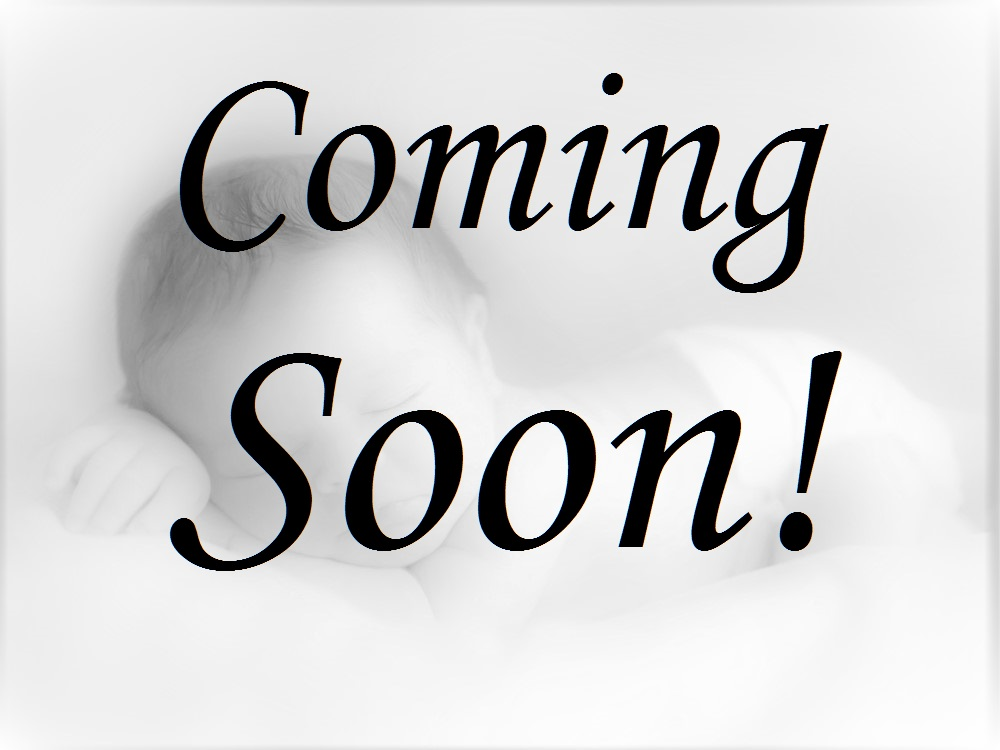 I’m the Baby!I don’t want a gender reveal! I’m just a baby, so I don’t even know what gender is yet!Just like any other baby we don’t know the gender of yet, I’d like you to talk about me like it’s a surprise! Please call me ‘they’ or ‘them’, regardless of my genitals!You can also call me by my name or any other neutral term you’d use for an infant! ‘Baby’, ‘Little One’, ‘Poopy Pants’, ‘Child’, ‘Babe’, ‘Kid’, ‘Tax Write-Off’... You get the idea!